ANEXO III DO EDITALModelo de Declaração de Atendimento ao Disposto no Art. 7º, Inciso XXXIII, da CF/88CHAMAMENTO PÚBLICO nº 002/2022 – PMVRCREDENCIAMENTO Sr(a)..............................................................................................,	portador(a)	daCarteira	de	Identidade	nº...................................	e	do	CPF	nº............................................, DECLARA, sob as penas da Lei, em cumprimento ao disposto no inciso XXXIII, do art. 7º da Constituição da República, que não emprega menor de dezoito anos em trabalho noturno, perigoso ou insalubre; não emprega menor de dezesseis anos, exceto na condição de aprendiz e, não emprega menor de quatorze anos em qualquer condição.Declara, ainda, empregar menores, com idade entre quatorze a dezesseis anos na condição de aprendiz.Volta Redonda, 	de 2022. (Local e data)Assinatura, qualificação e carimbo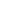 (Observação: somente inserir o segundo parágrafo se o mesmo corresponder à realidade da credenciada)